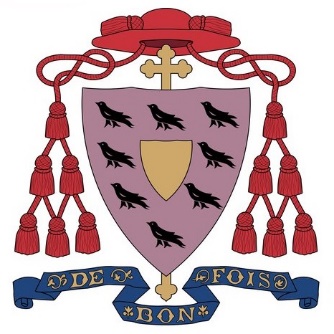 BISHOP CHADWICK CATHOLIC EDUCATION TRUSTPERSON SPECIFICATIONPOST TITLE:		IT Engineer	GRADE:		Band 5 ESSENTIALDESIRABLEMETHOD OF ASSESSMENTEducational AttainmentQualified to NVQ3/A Level or above in IT or IT equivalent qualification, or equivalent in a relevant field.5 GCSE’s A-C including Maths and English.MCSA Windows Server 2012/2016Cisco CCNAITIL Foundation Microsoft or CompTIA qualification such as MCP, A+, or Network+Application formCertificatesWork ExperienceSignificant experience of working in ICT SupportExperience of working with Client Server networksExperience of supporting hardware and software (organising returns, fault finding etc)Experience in managing/maintaining Windows servers specially Active Directory, Group policies, DNS, DHCP  Experience of working in a school environmentExperience of working with third party network management toolsExperience of administering Wordpress websitesExperience of cashless catering systems/income management systemsKnowledge of SCCM for imaging, Apple Mac Server operating system and imaging iMacs.Knowledge and understanding of print management solutions e.g. PaperCutKnowledge and experience of Microsoft Exchange and mailbox managementExperience of troubleshooting Remote Desktop ServicesKnowledge of IP CCTV systems, SAN, Veeam, MS DPM and Hyper-V infrastructure.Application formInterviewReferencesKnowledge/Skills/AptitudesKnowledge and understanding of the latest MS Windows operating systemsKnowledge and understanding of Layer 3 networks, VPN, VLAN, VoIP, wireless LANA good understanding of local area networksAble to set-up and install a varied range of hardware and softwareGood written and verbal communication skillsProven track record of effective Problem ManagementExcellent communication, organisational and time management skills; ability to convey complex, technical information with clarity to a range of audiencesHave a willingness to demonstrate commitment to the values and behaviours which flow from the Bishop Chadwick Catholic Education Trust ethosPositive approach to change and continuous improvement and ability to support and manage others through changeEvidence of excellent relationships with young people and adultsAbility to develop productive working relationships with all stakeholdersAble to set-up network infrastructure and fault find where applicableAwareness of the e-safety agendaInterviewReferencesTechnical Scenarios (written assessment)DispositionFlexible approach to workCommitted to further development/learning new skills as requiredCommitted to the principles of equality and diversitySupportive of the catholic ethos of the schoolAble to work well as part of a teamAble to manage own workloadAble to work to tight deadlinesEnthusiastic approach to Customer ServicePersonal Integrity, honesty and sound judgementInterviewReferencesCircumstancesFull current driving licence or access to a means of mobility supportEnhanced clearance from the Disclosure and Barring ServiceApplication formDBS check